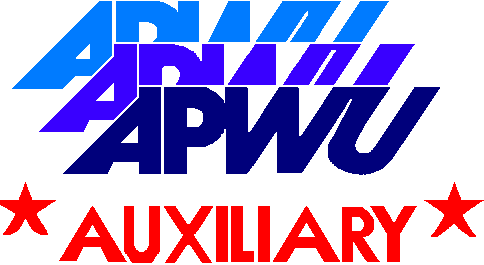 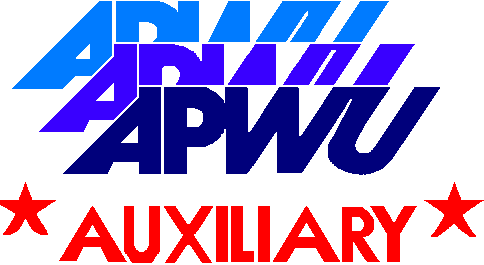 “People who give will never be poor”    ~Anne Frank~Date – to be determinedDear Brothers and Sisters,It’s that time again when the Auxiliary to the American Postal Workers Union asks for your help in supporting our Human Relations Project. At every convention the delegates vote on a project that runs until the next convention. For the 2016 to 2018 project the delegates voted unanimously to support Child Inc. out of North Chesterfield, Virginia.Child Inc. was founded by Jeanne Clarke in 1964. It is an international nonprofit organization with a steadfast vision: to provide children living in poverty with the basic needs and education that they would otherwise go without - the tools that they need to break the cycle of poverty, one precious life at a time. Although Child Inc. is in 22 other countries besides the United States your donation will be used to assist the children here in this country.Along with regular donations Child Inc. accepts sponsors for just $28 a month but at this time we are just asking for a donation to this very worthy cause.  If you are interested in sponsoring a child you may check out the website at www.childrenincorporated.org .No amount is too small (or too large) and checks may be made out to Auxiliary to the APWU and mailed to Trisa Mannion, Treasurer, Auxiliary to the APWU, 3038 Cloverdale Ct, Grand Junction, CO 81506.We are very excited about this project and hope that we can count on your support.Yours in Solidarity,Joyce Tanguay, ChairHuman Relations Project